Wtorek, 23.06.2020r.Dzień dobry!Wszystkich serdecznie witamy!	Dzisiaj szczególny dzień- Święto Wszystkich Tatusiów! Mamy nadzieję, że upominki- niespodzianki przygotowaliście Korzystając z okazji my też chciałyśmy złożyć Waszym Tatusiom najserdeczniejsze życzenia: samych słonecznych dni , wiele uśmiechu i  radości  , mnóstwa cierpliwości i Waszej miłości !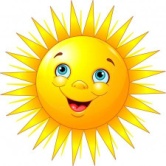 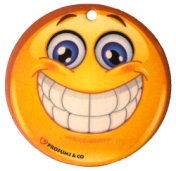 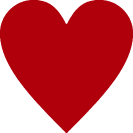 Kochani! W niedzielę zmieniła się pora roku- przyszło lato! Przypomnijmy sobie wszystkie pory roku…….. Na pewno nikt się nie pomylił , ale żeby się upewnić, czy znacie pory roku to przygotowałyśmy zdania, które musicie dokończyć:Teraz przyszło lato, a przed latem była………Kiedy lato przeminie to przyjdzie…………….Zanim przyjdzie wiosna to jest……………….Posłuchajcie uważnie wiersza: „Tato, czy już lato”?  Beata SzelągowskaTato, czy już lato?
Powiedz, proszę!
Powiedz, tato, po czym można poznać lato?
Skąd na przykład wiadomo, że już się zaczyna?
Po prostu:
po słodkich malinach,
po bitej śmietanie z truskawkami,
po kompocie z wiśniami,
po życie, które na polach dojrzewa,
po słowiku, co wieczorami śpiewa,
po boćkach uczących się latać,
po ogrodach tonących w kwiatach,
po świerszczach koncertujących na łące,
po wygrzewającej się na mleczu biedronce,
po zapachu skoszonej trawy i róż,
I... już!Porozmawiajmy  na temat treści wiersza. Po czym jeszcze można poznać lato?- swobodne wypowiedzi dzieci; zabawy w piasku, wyjazd nad morze, letnie owoce i rośliny itd.Do następnej zabawy przygotujcie dla siebie grzechotkę. Bardzo łatwo to zrobić, wystarczy plastikowa butelka, do której nasypcie trochę ryżu lub kaszy, czy makaronu, zakręćcie i instrument gotowy! Posłuchajcie  piosenkę  pt.: „ Lato płynie do nas” (słowa  J.. Zuchora, muzyka K. Kwiatkowska) No i oczywiście grajcie na swojej grzechotce w rytm piosenki!https://www.youtube.com/watch?v=7MpIAWOGhoA „Lato płynie do nas”
Raz, dwa, raz i dwa,
słońce idzie drogą,
z górki chmurki biegną dwie,
ref: Hop! Hop! - słychać w koło
Hop! Hop! - echo woła
Po jeziorze łódka mknie
lato płynie do nas
Raz, dwa, raz i dwa,
nadszedł czas zabawy,
pędzi, goni w polu wiatr
chce się z nami bawić.
ref: Hop Hop....Nazwy przedmiotów kojarzących się z latem podzielcie na sylaby: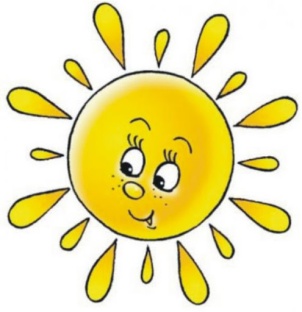 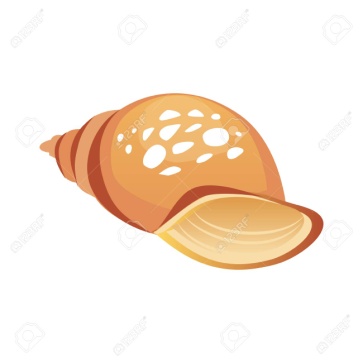 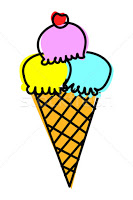 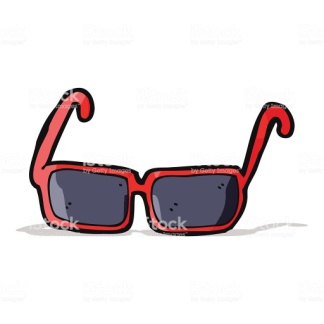 Letnie rytmy  Powiedzcie, co powinno być w wolnym miejscu?   ? 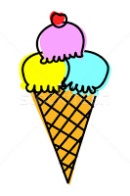 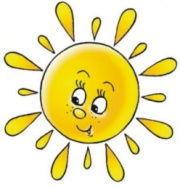        ?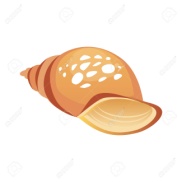   ?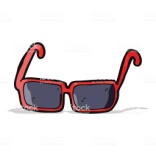 Brawo!Zadanie na ten wyjątkowy dzień- idźcie  na rodzinny spacer, pobawcie się razem, pograjcie w ulubione gry….Miłego dnia!Do jutra!Obrazy pochodzą ze strony istockphoto.com  